				CREATION 40 RIGID ACOUSTIC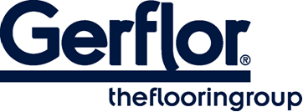 CREATION 40 RIGID ACOUSTIC é um revestimento de pavimento rígido interbloqueado decorativo com camada acústica, anti-estático, grupo de abrasão T, disponível em ladrilhos e placas, com arestas biseladas.É produzido com - uma camada de desgaste transparente de 0,40 mm de espessura para garantir a durabilidade- uma película de impressão de alta definição para um design e uma estética de alta qualidade- uma tecnologia Rigid Composite Board, uma nova geração de painéis rígidos com um processo de produção patenteado que proporciona um produto 30% mais leve do que os produtos comparáveis no mercado.- Uma camada inferior integrada, 100% reciclável, proporciona uma redução sonora de 19 dB. A espessura total do produto é de 5,7 mm.Utiliza também um tratamento de superfície de poliuretano reticulado (ProtecshiedTM ), que facilita a manutenção, prolonga a durabilidade, protege contra micro-riscos e proporciona um efeito ultra-mate para um aspeto mais realista. O CREATION 40 RIGID ACOUSTIC é um revestimento de pavimento interbloqueado montado com um sistema de bloqueio ângulo/ângulo para proporcionar uma instalação robusta e fácil. Tem uma classe europeia (residencial/comercial) de 23/32, de acordo com a norma EN-ISO 10874, e é da classe Bfl -s1 para emissões de fumo, de acordo com a norma EN 13501-1.O CREATION 40 RIGID ACOUSTIC é fabricado com plastificantes sem ftalatos. É 100% reciclável e é fabricado com até 35% de conteúdo reciclado. Está 100% em conformidade com o REACh. A taxa de emissão de compostos orgânicos do produto é < 10µg/m3 (TVOC <28 dias - ISO 16000-6).